233-023-244Гусева Н.В.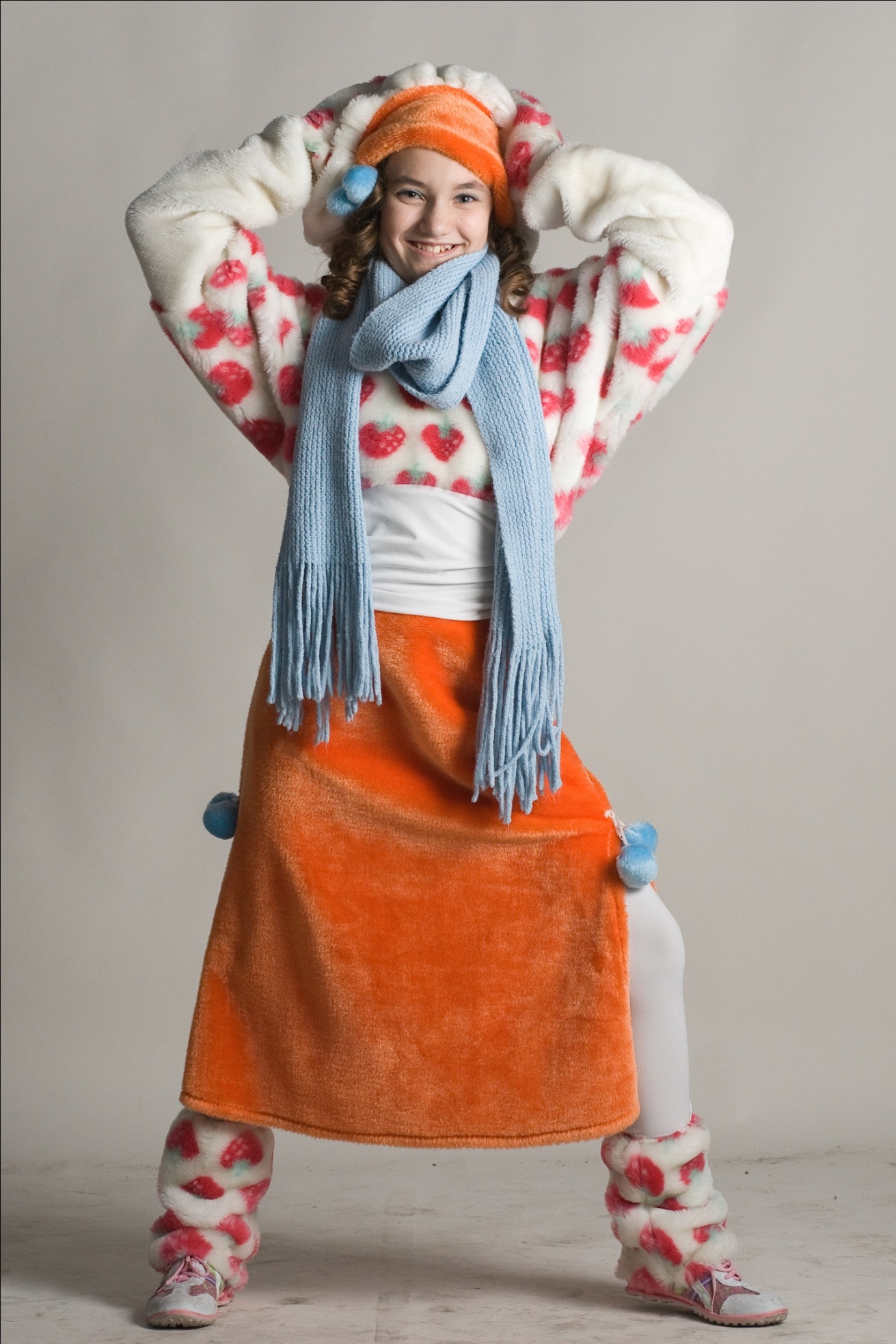 Рисунок 4. Костюм коллекции «Зимние забавы»